Приложение 4к Положению о проведении регионального этапа Всероссийских конкурсов профессионального мастерства в сфере образования Ханты-Мансийского автономного округа – Югры «Педагог года Югры – 2023»ИНФОРМАЦИОННАЯ КАРТА УЧАСТНИКАрегионального этапа Всероссийских конкурсов профессионального мастерства в сфере образования Ханты-Мансийского автономного округа – Югры 
«Педагог года Югры – 2023»Правильность сведений, представленных в информационной карте, подтверждаю: __________________________ (Полуэктова Ольга  Владимировна)                           (подпись)           (фамилия, имя, отчество участника)«23» 02. 2023г.    1. Общие сведения1. Общие сведенияМуниципальное образование ХМАО – ЮгрыГ.КогалымНаселенный пунктГ.КогалымДата рождения (день, месяц, год) 28.10.1996Место рожденияЧувашская Республика, Ибресинский р-н, пгт..Ибреси2. Работа2. РаботаМесто работы (наименование образовательного учреждения в соответствии с уставом)Муниципальное автономное общеобразовательное учреждение "Средняя общеобразовательная школа №7" города КогалымаМАОУ СОШ № 7Занимаемая должностьУчитель русского языка и литературыВ каких возрастных группах в настоящее время работаете11-17 летПреподаваемые предметыРусский язык, литератураКлассное руководство в настоящее время, в каком классе (для учителей)7 «Г»Общий трудовой и педагогический стаж (полных лет на момент заполнения анкеты)3 годаАттестационная категория Соответствие занимаемой должностиПочетные звания и награды (наименования и даты получения)-Послужной список (места и сроки работы за последние 5 лет) Муниципальное автономное общеобразовательное учреждение "Средняя общеобразовательная школа №7" города Когалыма – 2019 – до настоящего моментаПреподавательская деятельность по совместительству (места и сроки работы)-3. Образование3. ОбразованиеНазвание, год окончания учреждения профессионального образования, факультет«Чувашский государственный педагогический университет» 2014-2019, Историко-филологический факультетСпециальность, квалификация по дипломуУчитель русского языка и литературы, бакалаврДополнительное профессиональное образование (за последние три года) -Знание языков (укажите уровень владения)Английский язык (В1)Учёная степень бакалаврОсновные публикации (в т. ч. брошюры, книги)-4. Конкурсное задание заочного этапа «Интернет-ресурс/портфолио»4. Конкурсное задание заочного этапа «Интернет-ресурс/портфолио»Адрес интернет-сайта образовательной организации https://nsportal.ru/olga-poluektova-96-bk-ru5. Конкурсное задание «Педагогическое мероприятие с детьми»5. Конкурсное задание «Педагогическое мероприятие с детьми»Направление, образовательная область, форма УрокВозрастная группа детей 11-14 летНеобходимое оборудованиеПроектор, экран, персональный компьютер, колонки6. Общественная деятельность6. Общественная деятельностьЧленство в Профсоюзе (наименование, дата вступления)Профсоюз МАОУ «СОШ №7» г.Когалым., 01.09.2019Участие в других общественных организациях (наименование, направление деятельности и дата вступления)Совместно с коллегами участвую в реализации щкольного инновационного проекта «Практико-ориентированная модель непрерывного этно-экологического образования «Музей-эксплораториум «Нуми Торум» в рамках соглашения    о включении в пилотный проект по образованию для устойчивого развития «Межрегиональное сетевое партнерство: Учимся жить устойчиво в глобальном мире: Экология. Здоровье. Безопасность» (программа УНИТВИН ЮНЕСКО) инновационной ассоциированной образовательной организации,  г. Москва, от  21 ноября 2019 г.Участие в работе методического объединения Активный член и секретарь ШМОУчастие в деятельности управляющего совета образовательной организации-Участие в разработке и реализации муниципальных, региональных, федеральных, международных программ и проектов (с указанием статуса участия)-7. Семья7. СемьяСемейное положение (фамилия, имя, отчество и профессия супруга) Не замужемДети (имена  и возраст)-8. Досуг8. ДосугХоббиПэчворк,кастомайзинг,посткроссинг.Спортивные увлеченияФитнес и танцы,бег.Сценические талантыАктерские данные, чтение стихотворений, написание сценариев, текстов, постановка или исполнение танцевальных номеров.9. Контакты9. КонтактыРабочий адрес с индексомДомашний адрес с индексомРабочий телефон с междугородним кодомДомашний телефон с междугородним кодомМобильный телефон с междугородним кодом+7 987 735 69 61Факс с междугородним кодомРабочая электронная почтаЛичная электронная почтаpoluektova_2013@mail.ruАдрес сайта ОО в Интернетеhttps://shkola7kogalym-r86.gosweb.gosuslugi.ru/10. Профессиональные ценности10. Профессиональные ценностиПедагогическое кредо участника«Опыт - всему учитель»Почему нравится работать в ООШкола для меня - это безграничный ресурс молодости и энергии. Когда на твоих глазах вырастает личность – это потрясающе!Профессиональные и личностные ценности, наиболее близкие участникуТолерантность, общая эрудиция, педагогическая гибкость, конкурентоспособность.  Умение разглядеть в ребенке заложенные в нем изначально прекрасные черты.В чем, по мнению участника, состоит основная миссия педагога11. Подборка фотографий для публикации11. Подборка фотографий для публикации1. Портретное фото 913 см;2. Жанровая (занятия с обучающимися)3. Дополнительные жанровые фотографии (не более 5)Фотографии предоставляются в электронном виде на Интернет-ресурсе участника конкурса, в формате *.jpg с разрешением не менее 300 точек на дюйм без уменьшения исходного размера12. Приложения12. ПриложенияИнтересные сведения об участнике, не раскрытые в предыдущих разделах (не более 500 слов). Интересные сведения об участнике, не раскрытые в предыдущих разделах (не более 500 слов). 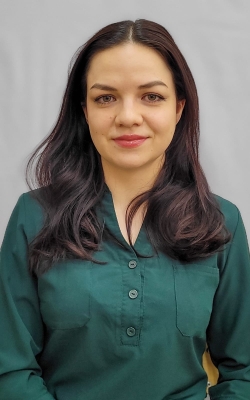 